Οδηγίες για τη μέτρηση των τιμών του επιχειρησιακού δείκτη εκροών 05503 «Aριθμός ωφελουμένων των υποστηριζόμενων δομών» στα ΠΕΠΕισαγωγή Οι παρακάτω οδηγίες συντάχτηκαν από την ΕΥΣΕΚΤ, κατόπιν διαβούλευσης με τις ΕΥΔ των ΠΕΠ και σύμφωνα με τα συμφωνηθέντα τεχνικών συναντήσεων που πραγματοποιήθηκαν με τις αρμόδιες υπηρεσίες , σε συνέχεια της σύστασης της ΕΔΕΛ που περιλαμβάνεται στην «Έκθεση Οριστικών Αποτελεσμάτων Θεματικού Ελέγχου αρ. 0118191006 για την Αξιολόγηση του Συστήματος Δεικτών του κοινού ΣΔΕ των ΕΠ ΕΣΠΑ 2014-2020». Ειδικότερα : Στην ανωτέρω Έκθεση αναφέρεται στην Ενότητα «Θεμελιώδης Απαίτηση 4 : Επαρκείς διαχειριστικές επαληθεύσεις (Δ.4)», σελ 23: “ Για τον δείκτη εκροής 05503, από το τεκμηριωτικό υλικό που επισυνάπτεται στο ΟΠΣ για την διοικητική επαλήθευση του ΔΔΕΔΠ, διαπιστώθηκε ότι σε ορισμένες πράξεις δεν διασφαλίζεται ότι ο έμμεσα ωφελούμενος καταγράφεται μόνο μια φορά σε επίπεδο πράξης. Σύμφωνα με τις «Πηγές δεδομένων» στην περιγραφή του ΔΤΔ για την παρακολούθηση του δείκτη, η συλλογή των δεδομένων γίνεται μέσω του Πληροφοριακού Συστήματος του Υπουργείου Εργασίας, το οποίο δεν είναι σε πλήρη λειτουργία. Μέχρι την πλήρη ενεργοποίησή του, για την συλλογή των δεδομένων των έμμεσα ωφελούμενων και την εξασφάλιση της μοναδικότητάς τους σε επίπεδο πράξης, προτείνεται να δημιουργηθεί ένα λογιστικό φύλλο με ομοιόμορφη γραμμογράφηση, που να περιλαμβάνει ως μοναδικό ID τουλάχιστον το ΑΦΜ “.Για την επίλυση του θέματος συμφωνήθηκε με τις συναρμόδιες υπηρεσίες της ΕΑΣ ότι : «η ΕΥΣΕΚΤ θα μεριμνήσει για την αντιμετώπιση του θέματος έως την πλήρη εγκαθίδρυση του Γεωπληροφοριακού Συστήματος από το Υπουργείο Εργασίας και Κοινωνικών Υποθέσεων, σύμφωνα με την προτεινόμενη λύση, προκειμένου να εξασφαλίζεται η αξιοπιστία μέτρησης των τιμών του δείκτη. Για το σκοπό αυτό θα συνεργαστεί με τις αρμόδιες υπηρεσίες του Υπουργείου Εργασίας, της ΕΑΣ , καθώς και με όποιες άλλες απαιτηθεί, για την ανάπτυξη του λογιστικού φύλλου στο οποίο θα συμπληρώνονται τα απαιτούμενα δεδομένα, ως  υλικό τεκμηρίωσης, για τη μέτρηση των τιμών του δείκτη 05503 σε όλες τις σχετικές πράξεις από όλους τους δικαιούχους»  με προθεσμία ολοκλήρωσης την 20η/12/2019 .Eνέργειες ΕΥΣΕΚΤΕνημέρωση των αρμόδιων Γενικών Γραμματέων για τις ενέργειες της ΕΥΣΕΚΤ σε συναντήσεις που πραγματοποιήθηκαν στις 11.10.2019 και 18.11.2019:  Γεν. Γραμματέα Δημοσίων Επενδύσεων και ΕΣΠΑ κ. Δ. Σκάλκο, Γεν. Γραμματέα Κοινωνικής Αλληλεγγύης και Καταπολέμησης της Φτώχειας κ. Γ. Σταμάτη και Υπεύθυνο Προστασίας Δεδομένων/ΥΠΔ του Υπ. Εργασίας κ. Διονύση Καλογερά (Υπεύθυνος Επεξεργασίας  των προσωπικών δεδομένων των ωφελουμένων των δομών φτώχειας είναι το Υπ. Εργασίας (ΥΠΕΚΥΠ) και στο ΟΠΣ ΕΣΠΑ δεν καταχωρούνται προσωπικά δεδομένα/microdata  για τις ανάγκες μέτρησης του δείκτη 05503). Πραγματοποίηση 1ης τεχνικής συνάντησης με τον ΥΠΔ του ΥΠΕΚΥΠ στις 15.11.2019 (με συμμετοχή εκπροσώπων του ΥΠΕΚΥΠ από αρμόδιες Δ/νσεις του υπουργείου  και αρμόδιο για το θέμα στέλεχος της ΕΥΔ ΠΕΠ Αττικής) και 2ης τεχνικής συνάντησης με τον ΥΠΔ του ΥΠΕΚΥΠ στις 19.12.2019, (με συμμετοχή του ΥΠΑ ΕΣΠΑ κ. Οδυσσέα Ρούσκα, στελεχών της ΕΥΘΥ και της ΕΥ ΟΠΣ και εκπροσώπων του ΥΠΕΚΥΠ από αρμόδιες Δ/νσεις του υπουργείου)  Ενημέρωση των ΕΥΔ ΠΕΠ για τις ανωτέρω ενέργειες με ηλεκτρονική επικοινωνία στις 27.11.2019 και 9.1.2020. Στο πλαίσιο της πρώτης ενημέρωσης η ΕΥΣΕΚΤ ζήτησε τις απόψεις των ΔΑ (π.χ. τι είδους δεδομένων απαιτούνται στο λογιστικό φύλλο για τη μέτρηση του δείκτη ώστε να εξασφαλίζεται η ορθή μέτρηση των ετήσιων τιμών του σε επίπεδο πράξης από τους Δικαιούχους αφενός, και η δυνατότητα διοικητικής επαλήθευσης από τις ΔΑ αφετέρου). Όλες οι ΕΥΔ απέστειλαν τις απόψεις τους το διάστημα 2/12- 13/12/2019. Στο πλαίσιο της δεύτερης ενημέρωσης, η ΕΥΣΕΚΤ ενημέρωσε τις ΕΥΔ για τη μετάθεση της προθεσμίας ολοκλήρωσης των απαιτούμενων ενεργειών από την αρχική προθεσμία της 20/12/2019 στο τέλος Ιανουαρίου 2020, κατόπιν και της ολοκλήρωσης της συνεργασίας των ΥΠΔ των δύο αρμόδιων υπουργείων, καθώς και για την προσπάθεια που θα γίνει να ληφθούν υπόψη οι παρατηρήσεις τους στο μεγαλύτερο δυνατό βαθμό.Η ΕΥΣΕΚΤ ζήτησε από την Επιτελική Δομή ΕΣΠΑ του ΥΠΕΚΥΠ να αποσαφηνιστεί ποιός πρέπει να θεωρείται ωφελούμενος στις δομές βασικών αγαθών , καθώς δεν έχει διευκρινιστεί ως τώρα με οδηγίες από το αρμόδιο υπουργείο αν ωφελούμενοι αυτών των δομών πρέπει να θεωρούνται μόνο οι λήπτες των υπηρεσιών/αγαθών ή και τα προστατευόμενα μέλη των οικογενειών τους .  Η απάντηση που δόθηκε ήταν ότι ο δείκτης πρέπει να μετρά όλα τα μέλη της οικογένειας/νοικοκυριού που επωφελούνται από τις ανωτέρω δράσεις / δομές. Aπαιτήσεις για τη μέτρηση του δείκτη Στις συναντήσεις που πραγματοποιήθηκαν με τους αρμόδιους ΥΠΔ , όπως ανωτέρω αναφέρονται, συμφωνήθηκαν τα εξής :α) Οι οδηγίες αφορούν τη μέτρηση του δείκτη 05503 για τις εξής πράξεις :Κέντρα Κοινότητας – παραρτήματα Ρομά- παραρτήματα ΜεταναστώνΔομές Παροχής Βασικών Αγαθών (κοινωνικά παντοπωλεία, συσσίτια, κοινωνικά φαρμακεία)Δομές για Αστέγους (ανοιχτά κέντρα ημέρας αστέγων και υπνωτήρια)Κέντρα Διημέρευσης και ημερήσιας φροντίδας για ΑΜΕΑ (ΚΔΗΦ)Στέγες Υποστηριζόμενης Διαβίωσης (ΣΥΔ)Κέντρα Ημερήσιας Φροντίδας Ηλικιωμένων (ΚΗΦΗ)Η μέτρηση του δείκτη 05503 για τις δράσεις για τις κακοποιημένες γυναίκες (Συμβουλευτικά Κέντρα και Ξενώνες) γίνεται από τη σχετική βάση δεδομένων της ΓΓΙΦ. Συνεπώς οι οδηγίες του παρόντος εγγράφου δεν αφορούν τη μέτρηση του δείκτη σε αυτές τις πράξεις.β) Η απαίτηση της ομοιόμορφης  γραμμογράφησης του λογιστικού φύλλου που να περιλαμβάνει ένα μοναδικό ID, συμφωνήθηκε να εκπληρωθεί με τη χρήση του ΑΜΚΑ από τους Δικαιούχους - και όχι του προτεινόμενου από την ΕΔΕΛ ΑΦΜ -, καθώς το ΑΜΚΑ ήδη χρησιμοποιείται από τους Δικαιούχους στα συστήματά τους, αλλά και στο Γεωπληροφοριακό Σύστημα του ΥΠΕΚΥΠ, στο οποίο ήδη καταχωρούνται τα δεδομένα των ωφελουμένων από τα Κέντρα Κοινότητας.β) Στο ΟΠΣ – ΕΣΠΑ κρίνεται σκόπιμο να μην αναρτώνται ως τεκμηριωτικό υλικό στα Δελτία Επίτευξης Δεικτών αρχεία που περιλαμβάνουν προσωπικά δεδομένα. Η διαμόρφωση μίας επιπλέον στήλης στο λογιστικό φύλλο του δείκτη που θα αλλάζει τον αριθμό του ΑΜΚΑ σε έναν άλλο μοναδικό αριθμό ο οποίος δεν θα έχει τη δυνατότητα αντίστροφης μεταστροφής του σε ΑΜΚΑ, κρίθηκε ως η καταλληλότερη λύση. Με αυτόν τον τρόπο εξασφαλίζεται η μοναδικότητα μέτρησης του δείκτη από τους δικαιούχους μέσω της χρήσης του ΑΜΚΑ στην πρώτη στήλη, αλλά και η δυνατότητα ελέγχου της ορθότητας της μέτρησης από τις ΕΥΔ χωρίς να λαμβάνουν οποιαδήποτε πληροφόρηση που να αφορά ταυτοποιημένο ή ταυτοποιήσιμο φυσικό πρόσωπο.γ) Για τους ωφελούμενους από τα Συσσίτια και τα Παντοπωλεία, και σύμφωνα με τις οδηγίες του ΥΠΔ του ΥΠΕΚΥΠ, θα εξακολουθεί να  μην ζητείται/καταχωρείται από τους Δικαιούχους το ΑΜΚΑ των προστατευόμενων μελών , αλλά μόνο του λήπτη της υπηρεσίας (όπως γίνεται ως τώρα στις αντίστοιχες πράξεις σε όλα τα ΠΕΠ)δ) Το ΥΠΕΚΥΠ είναι το αρμόδιο υπουργείο που θα αποστείλει αναλυτικές οδηγίες στους Δικαιούχους των αντίστοιχων πράξεων για την επεξεργασία των προσωπικών δεδομένων των ωφελουμένων τα οποία συλλέγονται και τηρούνται στις αντίστοιχες δομές. ε) Σε ό,τι αφορά τη μέτρηση του δείκτη 05503, και σύμφωνα με τα αναφερόμενα στο ανωτέρω σημείο β), δεν απαιτείται διαβίβαση προσωπικών δεδομένων από τους Δικαιούχους στις ΕΥΔ των ΠΕΠ. Για οποιαδήποτε άλλη διαδικασία/ενέργεια των ΕΥΔ που αφορά διαβίβαση/χρήση προσωπικών δεδομένων από τους Δικαιούχους (π.χ. στο πλαίσιο της  επιτόπιας επαλήθευσης) θα δοθούν οδηγίες από την ΕΥΘΥ.Σύστημα παρακολούθησης του δείκτη 05503 ανά είδος δομής/MIS από τους ΔικαιούχουςΟι Δικαιούχοι των αντίστοιχων πράξεων καλούνται να προσαρμόσουν το σύστημα παρακολούθησης που διαθέτουν για τη συλλογή των απαιτούμενων δεδομένων για τη μέτρηση του δείκτη 05503 σε επίπεδο πράξης , σύμφωνα με το επισυναπτόμενο Excel και τις οδηγίες που ακολουθούν . Οι οδηγίες θα εφαρμοστούν αναδρομικά για τα δεδομένα του έτους 2019 , ώστε τα Δελτία Επίτευξης Τιμών Δεικτών των αντίστοιχων πράξεων για το έτος 2019 να έχουν συνταχθεί με βάση την εφαρμογή των οδηγιών και το excel να επισυναφθεί ως τεκμηριωτικό υλικό (βλ. έγγραφο ΕΥΘΥ 12290 – 3-2-2020 «ΝΕΕΣ ΕΚΔΟΣΕΙΣ ΕΓΓΡΑΦΩΝ στο πλαίσιο των ΔΙΑΔΙΚΑΣΙΩΝ ΔΙΙ_5 ΚΑΙ ΔΙΙ_7 του ΕΓΧΕΙΡΙΔΙΟΥ ΔΙΑΔΙΚΑΣΙΩΝ ΣΔΕ 2014-2020 (ΠΑΡΑΡΤΗΜΑ 7) και ΟΔΗΓΙΕΣ ΚΑΙ ΚΑΤΕΥΘΥΝΣΕΙΣ ΓΙΑ ΤΗΝ ΠΑΡΑΚΟΛΟΥΘΗΣΗ ΤΩΝ ΔΕΙΚΤΩΝ ΣΤΑ ΕΠ 2014-2020» ). Προθεσμία για την υποβολή των σχετικών δελτίων στις αντίστοιχες ΕΥΔ είναι η 31/3/2020 (κατ’εξαίρεση σε σχέση με τα οριζόμενα στο ΣΔΕ, λόγω της μη έγκαιρης αποστολής των οδηγιών πριν το τέλος του Δεκεμβρίου 2019). Οι οδηγίες αυτές ισχύουν και την καταγραφή/μέτρηση των ωφελουμένων του έτους 2020 αντίστοιχα. Εάν έως το τέλος του έτους έχει ολοκληρωθεί και τεθεί σε πλήρη λειτουργία η διασύνδεση όλων των δομών με το Γεωπληροφοριακό Σύστημα από το Υπουργείο Εργασίας και Κοινωνικών Υποθέσεων, τότε θα είναι δυνατό να εξάγονται οι σχετικές αναφορές από το πληροφοριακό σύστημα από το 2021.Α. Γενικές οδηγίες για την χρήση του excelΤο επισυναπτόμενο αρχείο Excel αποτελεί αρχείο με μακροεντολές, συμβατό με την έκδοση 2010 (και νεότερες) του Microsoft Office. Ως εκ τούτου, για να είναι εφικτή η λειτουργία του αρχείου θα πρέπει, πριν την πρώτη χρήση, να γίνει ενεργοποίηση περιεχομένου (enable content), όπως στην παρακάτω εικόνα.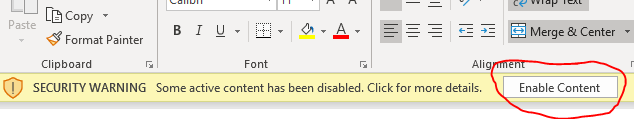 Για κάθε διακριτή πράξη (έργο με διαφορετικό κωδικό MIS) θα πρέπει να χρησιμοποιηθεί αποκλειστικά και μόνο ένα αρχείο Excel. Έτσι, σε περίπτωση που ένας δικαιούχος έχει εντάξει δράσεις σε δύο ή περισσότερες πράξεις, θα πρέπει να συμπληρώσει δύο ή περισσότερα αρχεία excel.Πριν την έναρξη της συμπλήρωσης κάθε αρχείου, πρέπει να προσδιοριστεί ο αριθμός και το είδος των δομών που συμπεριλαμβάνονται. Για να γίνει αυτό, στο αρχικό φύλλο του Excel, ο Δικαιούχος καταχωρεί τον αριθμό αυτό και επιλέγει «ΟΚ».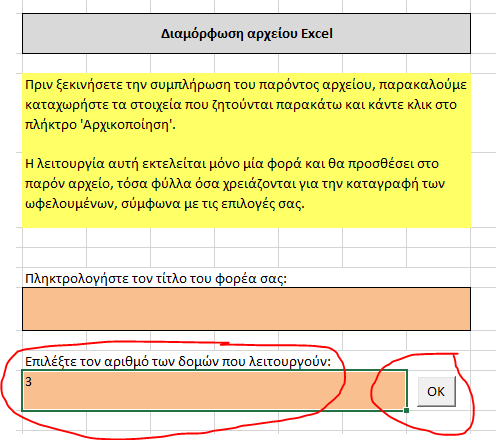 Θα δημιουργηθεί μία κατάσταση όπου για κάθε μία από το πλήθος των δομών, θα πρέπει να προσδιοριστεί ο τύπος της (στήλη «Είδος»). Εφόσον το επιθυμεί, ο Δικαιούχος μπορεί να πληκτρολογήσει, για κάθε μία δομή και μια σύντομη ονομασία στη θέση του προτεινόμενου λεκτικού (στήλη «Δομή»).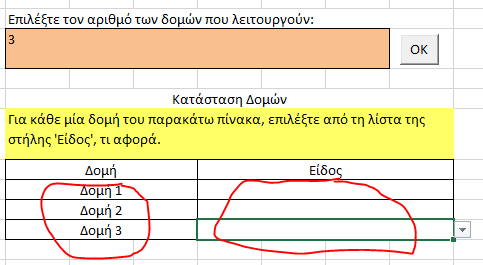 Έχοντας συμπληρωθεί ο πίνακας των δομών, ο Δικαιούχος κάνει κλικ στο πλήκτρο «Αρχικοποίηση». 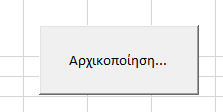 Το αρχείο τότε θα συμπληρωθεί με ένα επιμέρους φύλλο ανά δράση και έτος (για τα έτη 2019 και 2020), στα οποίο θα καταχωρηθούν οι ωφελούμενοι που εισήχθησαν σε κάθε δράση/δομή  εντός του συγκεκριμένου έτους. Ακόμα, θα δημιουργηθεί ένα επιπλέον φύλλο όπου θα ενημερώνεται η τιμή του Δείκτη 05503 ανά έτος, δράση/δομή και συνολικά στην πράξη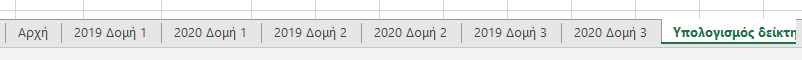 Σε κάθε ένα από τα φύλλα που δημιουργήθηκαν στο excel, υπάρχει κατάλληλος πίνακας για την συμπλήρωση των απαραίτητων στοιχείων των ωφελούμενων. Ο Δικαιούχος συμπληρώνει τον πίνακα και, εφόσον δεν επαρκούν οι υπάρχουσες γραμμές, προσθέτει ωφελούμενους πληκτρολογώντας στην πρώτη κενή γραμμή μετά το τέλος εκάστου πίνακα (εφόσον πληκτρολογηθούν στοιχεία στην πρώτη κενή γραμμή μετά τον πίνακα, αυτόματα αυτή καθίσταται μέρος του χωρίς να απαιτείται άλλη ενέργεια από τον χρήστη).Οι ωφελούμενοι που ωφελήθηκαν/έλαβαν υπηρεσίες  σε μια δομή κατά το έτος 2019, προστίθενται στο φύλλο της δομής που το όνομά του ξεκινάει με το «2019…». Αντίστοιχα, θα καταχωρηθούν στο φύλλο που το όνομά του ξεκινάει με «2020…», οι ωφελούμενοι που έλαβαν υπηρεσίες από τη δομή το έτος 2020.Ακολουθεί η περιγραφή για τη συμπλήρωση των στηλών του excel για τις ανάγκες μέτρησης των τιμών του δείκτη για το έτος υλοποίησης 2019. Οι ίδιες οδηγίες ισχύουν και για τη μέτρηση των τιμών του δείκτη για το έτος υλοποίησης 2020.Α.1.  Ειδικές Οδηγίες συμπλήρωσης του excel για τις Πράξεις Κέντρων Κοινότητας, ΣΥΔ, ΚΔΗΦ, ΚΗΦΗΟ Δικαιούχος συμπληρώνει το επισυναπτόμενο excel και επεξεργάζεται τα στοιχεία για τη μέτρηση των τιμών του δείκτη, σύμφωνα με τα παρακάτω : 1η στήλη : Εμφανίζεται ο α/α γραμμής (εγγραφής).2η στήλη :  Kαταχωρείται το ΑΜΚΑ του αιτούντος/λήπτη των υπηρεσιών για όλους τους ωφελούμενους που υποστηρίχθηκαν από τη δομή για το έτος αναφοράς (2019). 3η στήλη :  Καταχωρείται ο αριθμός μητρώου/ ή αύξων αριθμός ωφελουμένου/ ή όποιος άλλος κωδικός ήδη χρησιμοποιείται , σύμφωνα με το σύστημα παρακολούθησης που ήδη εφαρμόζει ως τώρα ο κάθε Δικαιούχος για να καταχωρεί τα δεδομένα των ωφελουμένων. (Αυτό το δεδομένο διατηρείται με σκοπό να διευκολύνει τις επιτόπιες επαληθεύσεις που διενεργούν οι αρμόδιες ΕΥΔ, κατά τις οποίες η αναζήτηση της απαιτούμενης πληροφόρησης γίνεται με βάση το σύστημα παρακολούθησης που ήδη εφαρμόζει ο κάθε Δικαιούχος και όχι με βάση το ΑΜΚΑ).4η στήλη : Kαταχωρείται το έτος λήψης της υπηρεσίας για πρώτη φορά από τον ωφελούμενο για την συγκεκριμένη δομή που αφορά το φύλλο που συμπληρώνεται. 5η  στήλη : Καταχωρείται το φύλο του ωφελουμένου. (Ο δείκτης 05503 δεν μετράται ανά φύλο στα Δελτία Επίτευξης Δεικτών Πράξης. Ωστόσο επειδή είναι μία πληροφορία που οι Δικαιούχοι τηρούν ήδη στα συστήματά τους, προτείνεται να συμπεριληφθεί και στο excel, για τις περιπτώσεις που θα διευκολύνει την ενσωμάτωση της σχετικής πληροφόρησης στο Γεωπληροφοριακό Σύστημα του ΥΠΕΚΥΠ, αλλά και γιατί μπορεί να χρησιμεύσει σε άλλες αναφορές που ενδέχεται να ζητηθούν από τις ΕΥΔ.) Όσοι Δικαιούχοι τηρούν επικαιροποιημένο αρχείο ωφελουμένων για τα προηγούμενα χρόνια υλοποίησης της πράξης στο οποίο περιλαμβάνεται το ΑΜΚΑ αυτών, αρκεί να εξάγουν από το αρχείο τους μόνο τους ωφελούμενους που έλαβαν πρώτη φορά υπηρεσία εντός του 2019 και να τους προσθέσουν στο συνημμένο excel. Στην περίπτωση αυτή η 4η στήλη είναι αυτονόητο ότι θα περιλαμβάνει  έτος λήψης υπηρεσίας για πρώτη φορά το 2019.Όσοι Δικαιούχοι δεν τηρούν επικαιροποιημένο αρχείο για τα προηγούμενα χρόνια υλοποίησης της πράξης στο οποίο να συμπεριλαμβάνεται το ΑΜΚΑ των ωφελουμένων, θα αποστείλουν στην ΕΥΔ την πληροφόρηση του πίνακα για όλους τους ωφελούμενους του 2019, ανεξάρτητα εάν αφορούσε το έτος πρώτης λήψης υπηρεσίας ή όχι. Στην περίπτωση αυτή η 4η στήλη είναι αυτονόητο ότι θα περιλαμβάνει διαφορετικά έτη λήψης υπηρεσίας για πρώτη φορά κατά τη διάρκεια υλοποίησης της πράξης. Στο Δελτίο Επίτευξης του Δείκτη ο Δικαιούχος θα έχει αποτυπώσει την τιμή του δείκτη με βάση μόνο τους νέους ωφελούμενους του 2019, αλλά στο επισυναπτόμενο excel θα περιλαμβάνεται όλη η πληροφόρηση που επιτρέπει στην ΕΥΔ να επιβεβαιώσει την ορθότητα της τιμής επίτευξης του δείκτη για το έτος 2019.Για την διευκόλυνση των Δικαιούχων, το συνημμένο αρχείο excel παρέχει την δυνατότητα αυτόματου υπολογισμού του δείκτη 05503, από τα στοιχεία που έχουν καταχωρηθεί στα επιμέρους φύλλα. Ο υπολογισμός του δείκτη γίνεται κάνοντας κλικ στο πλήκτρο «Ενημέρωση δείκτη…» που βρίσκεται στο φύλλο «Υπολογισμός δείκτη». Με την ενέργεια αυτή θα συμπληρωθούν -λαμβάνοντας υπόψη όσα αναφέρθηκαν ανωτέρω- οι σχετικοί πίνακες που παρουσιάζονται.Σε κάθε περίπτωση οι Δικαιούχοι επισυνάπτουν στο ΟΠΣ ως τεκμηριωτικό υλικό για το Δελτίο Επίτευξης του Δείκτη 05503 στις αντίστοιχες πράξεις για το έτος 2019 ένα προσαρμοσμένο excel που δημιουργείται αυτόματα από την επιλογή «Εξαγωγή ΟΠΣ…» της αρχικής σελίδας και περιλαμβάνει όλους τους πίνακες ετών / δομών, ανωνυμοποιημένους. Α.2.  Ειδικές Οδηγίες συμπλήρωσης του excel για τις Πράξεις Δομών Βασικών Αγαθών (Συσσίτια, παντοπωλεία, φαρμακεία) και Δομών για ΑστέγουςΟι πράξεις για τις δομές βασικών αγαθών περιλαμβάνουν περισσότερο του ενός υποέργα, στο πλαίσιο των οποίων συγχρηματοδοτούνται διαφορετικού είδους δομές, με διαφοροποίηση μεταξύ των ΠΕΠ.  Π.χ σε κάποια ΠΕΠ υπάρχουν πράξεις που περιλαμβάνουν κοινωνικά παντοπωλεία, συσσίτια και φαρμακεία, σε άλλα ΠΕΠ υπάρχουν πράξεις που περιλαμβάνουν κοινωνικά παντοπωλεία και συσσίτια χωρίς τα φαρμακεία κοκ. Αντίστοιχα οι πράξεις των Δομών Αστέγων περιλαμβάνουν διακριτά υποέργα για τα υπνωτήρια και τα ανοιχτά κέντρα ημέρας.Για τις ρυθμίσεις μέτρησης του δείκτη στο επισυναπτόμενο excel σε αυτές τις περιπτώσεις πράξεων λήφθηκαν υπόψη τα εξής :Εξασφάλιση μοναδικότητας μέτρησης ωφελουμένου με βάση το ΑΜΚΑ του τόσο ως ωφελουμένου της κάθε δομής όσο και ως ωφελουμένου της πράξης.  Σκοπός είναι να εξασφαλίζεται η μοναδικότητα μέτρησης των ωφελουμένων στο πλαίσιο κάθε δομής για όλα τα έτη υλοποίησης, αλλά ταυτόχρονα και η μοναδικότητα μέτρησής τους στο επίπεδο της πράξης, ώστε ο κάθε ωφελούμενος να μετράται μία φορά στο επίπεδο της πράξης (π.χ ωφελούμενος συσσιτίου και παντοπωλείου στην ίδια πράξη θα μετρηθεί μία φορά, κατά το πρώτο έτος που έλαβε υπηρεσία από τη μία ή την άλλη δομή).Καθώς στα συσσίτια και τα παντοπωλεία ωφελούμενοι θεωρούνται όλοι οι λήπτες, δηλ. οι αιτούντες/λήπτες με βάση το ΑΜΚΑ και τα προστατευόμενα μέλη  των νοικοκυριών  τους, για τα οποία όπως δεν καταχωρείται ΑΜΚΑ, τίθεται η παραδοχή ότι στο δείκτη θα μετρώνται ο αιτών και τα προστατευόμενα μέλη του νοικοκυριού του σύμφωνα με τα δεδομένα/τιμές που καταχωρούνται την πρώτη φορά/έτος που λαμβάνουν υπηρεσία από τη δομή. Αυτό συνεπάγεται ότι η ενδεχόμενη προσθήκη/ωφέλεια νέων προστατευόμενων μελών σε αιτούντες λήπτες ΑΜΚΑ τα επόμενα έτη υλοποίησης δεν θα προσμετρηθεί στο δείκτη.Στα φαρμακεία ωφελούμενοι θεωρούνται όλοι οι λήπτες, οι οποίοι έχουν όλοι ΑΜΚΑ. Π.χ. πατέρας που λαμβάνει φάρμακα από το φαρμακείο για τον ίδιο και το παιδί του δίνει τιμή 2 στο δείκτη με βάση το ΑΜΚΑ το δικό του και του παιδιού του.Με βάση τα παραπάνω εξασφαλίζεται η μοναδικότητα μέτρησης του δείκτη μία φορά στο επίπεδο της πράξης στην οποία περιλαμβάνονται υποέργα με διαφορετικά είδη δομών, με συγχώνευση φύλλων στο excel για όλα τα έτη υλοποίησης και μέτρηση των προστατευόμενων μελών σε συσσίτια και παντοπωλεία σύμφωνα με τα δεδομένα που δίνουν τη  υψηλότερη τιμή κατά το ίδιο έτος υλοποίησης.Ο Δικαιούχος συμπληρώνει το επισυναπτόμενο excel για κάθε δομή και έτος  και επεξεργάζεται τα στοιχεία για τη μέτρηση των τιμών του δείκτη, σύμφωνα με τα παρακάτω: 1η στήλη : Εμφανίζεται ο α/α γραμμής (εγγραφής).2η στήλη :  Kαταχωρείται το ΑΜΚΑ του αιτούντος/λήπτη των υπηρεσιών για όλους τους ωφελούμενους που υποστηρίχθηκαν από τη δομή για το έτος αναφοράς (2019). 3η στήλη :  Καταχωρείται ο αριθμός μητρώου/ ή αύξων αριθμός ωφελουμένου/ ή όποιος άλλος κωδικός ήδη χρησιμοποιείται , σύμφωνα με το σύστημα παρακολούθησης που ήδη εφαρμόζει ως τώρα ο κάθε Δικαιούχος για να καταχωρεί τα δεδομένα των ωφελουμένων. (Αυτό το δεδομένο διατηρείται με σκοπό να διευκολύνει τις επιτόπιες επαληθεύσεις που διενεργούν οι αρμόδιες ΕΥΔ, κατά τις οποίες η αναζήτηση της απαιτούμενης πληροφόρησης γίνεται με βάση το σύστημα παρακολούθησης που ήδη εφαρμόζει ο κάθε Δικαιούχος και όχι με βάση το ΑΜΚΑ.)4η στήλη : Καταχωρείται το φύλο του ωφελουμένου λήπτη ΑΜΚΑ.5η στήλη : Kαταχωρείται το έτος λήψης της υπηρεσίας για πρώτη φορά από τον ωφελούμενο λήπτη ΑΜΚΑ. 6η στήλη  : (ισχύει μόνο για συσσίτια και παντοπωλεία) : Εμφανίζεται αυτόματα το άθροισμα των προστατευόμενων μελών που αντιστοιχούν στον αιτούντα λήπτη ΑΜΚΑ.7η και 8η στήλη : (ισχύει μόνο για συσσίτια και παντοπωλεία) : Καταχωρείται το πλήθος των προστατευόμενων μελών ανά φύλο, που αντιστοιχούν στον αιτούντα λήπτη ΑΜΚΑ.Όσοι Δικαιούχοι τηρούν επικαιροποιημένο αρχείο ωφελουμένων για τα προηγούμενα χρόνια υλοποίησης της πράξης στο οποίο περιλαμβάνεται το ΑΜΚΑ αυτών, αρκεί να εξάγουν από το αρχείο τους μόνο τους ωφελούμενους που έλαβαν πρώτη φορά υπηρεσία εντός του 2019 και να τους προσθέσουν στο συνημμένο excel. Στην περίπτωση αυτή η 5η στήλη είναι αυτονόητο ότι θα περιλαμβάνει έτος λήψης υπηρεσίας για πρώτη φορά το 2019.Όσοι Δικαιούχοι δεν τηρούν επικαιροποιημένο αρχείο για τα προηγούμενα χρόνια υλοποίησης της πράξης, στο οποίο να συμπεριλαμβάνεται το ΑΜΚΑ των ωφελουμένων, θα αποστείλουν στην ΕΥΔ την πληροφόρηση του πίνακα για όλους τους ωφελούμενους του 2019, ανεξάρτητα εάν αφορούσε το έτος πρώτης λήψης υπηρεσίας ή όχι. Στην περίπτωση αυτή η 5η στήλη είναι αυτονόητο ότι θα περιλαμβάνει ημερομηνίες όλων των ετών υλοποίησης της πράξης. Στο Δελτίο Επίτευξης του Δείκτη ο Δικαιούχος θα έχει αποτυπώσει την τιμή του δείκτη με βάση μόνο τους νέους ωφελούμενους του 2019, αλλά στο επισυναπτόμενο excel θα περιλαμβάνεται όλη η πληροφόρηση που επιτρέπει στην ΕΥΔ να επιβεβαιώσει την ορθότητα της τιμής επίτευξης του δείκτη για το έτος 2019.Για την διευκόλυνση των δικαιούχων, το συνημμένο αρχείο excel παρέχει την δυνατότητα αυτόματου υπολογισμού του δείκτη 05503, από τα στοιχεία που έχουν καταχωρηθεί στα επιμέρους φύλλα. Ο υπολογισμός του δείκτη γίνεται κάνοντας κλικ στο πλήκτρο «Ενημέρωση δείκτη…» που βρίσκεται στο φύλλο «Υπολογισμός δείκτη». Με την ενέργεια αυτή θα συμπληρωθούν -λαμβάνοντας υπόψη όσα αναφέρθηκαν ανωτέρω- οι σχετικοί πίνακες που παρουσιάζονται.Σε κάθε περίπτωση οι Δικαιούχοι επισυνάπτουν στο ΟΠΣ ως τεκμηριωτικό υλικό για το Δελτίο Επίτευξης του Δείκτη 05503 στις αντίστοιχες πράξεις για το έτος 2019 ένα προσαρμοσμένο excel που δημιουργείται αυτόματα από την επιλογή «Εξαγωγή ΟΠΣ…» της αρχικής σελίδας και περιλαμβάνει όλους τους πίνακες ετών / δομών, ανωνυμοποιημένους. Α3.  Παραδείγματα συμπλήρωσης του συνημμένου excelΠαράδειγμα 1 :  Έστω Δικαιούχος που έχει εντάξει αποκλειστικά σε μία και μόνο πράξη/MIS, τρεις διαφορετικές δομές και συγκεκριμένα, Κοινωνικό Φαρμακείο, Κοινωνικό Παντοπωλείο και Συσσίτιο.Στο excel συμπληρώνει:Στο φύλλο «Αρχή» στην επιλογή «Επιλέξτε τον αριθμό των δομών που λειτουργούν» τον αριθμό 3 και κάνει κλικ στο πλήκτρο «ΟΚ»Στο φύλλο «Αρχή» στον πίνακα που θα εμφανιστεί (με τον τίτλο «Κατάσταση Δομών»), επιλέγει για κάθε δομή το είδος της (στήλη «Είδος») και προαιρετικά μία ονομασία (στήλη «Δομή») και κάνει κλικ στο πλήκτρο «Αρχικοποίηση…».Σε κάθε ένα από τα φύλλα «2019…» που θα εμφανιστούν, προσθέτει τους ωφελούμενους κάθε δομής. Εάν τηρεί επικαιροποιημένο αρχείο ωφελουμένων με συμπληρωμένο το ΑΜΚΑ, προσθέτει μόνο όσους έλαβαν πρώτη υπηρεσία εντός του έτους 2019. Εάν όχι, συμπληρώνει όλους όσους έλαβαν υπηρεσία εντός του 2019, προσέχοντας ώστε η στήλη (5) «Έτος πρώτης λήψης υπηρεσίας» να έχει την σωστή σε κάθε περίπτωση τιμή.Αφού ολοκληρώσει την συμπλήρωση των πινάκων για το 2019 και των τριών δομών:Κάνει κλικ στο πλήκτρο «Ενημέρωση δείκτη…» που βρίσκεται στο φύλλο «Υπολογισμός δείκτη» ώστε να υπολογιστεί ο δείκτης 05503 σε διαφορετικά επίπεδα (έτος, δομή, πράξη) και να συμπληρωθούν οι πίνακες του συγκεκριμένου φύλλου.Για να ενημερώσει το ΟΠΣ/Δελτίο Επίτευξης Τιμών Δεικτών Πράξης με το τεκμηριωτικό υλικό υπολογισμού του δείκτη 05503:- Κάνει κλικ στο πλήκτρο «Εξαγωγή ΟΠΣ…» που βρίσκεται στο φύλλο «Αρχή» ώστε οι πίνακες ωφελουμένων που έχει συμπληρώσει να μεταφερθούν (αντιγραφούν) ανωνυμοποιημένοι, σε ένα νέο αρχείο excel.- Αποθηκεύει το νέο αρχείο που θα δημιουργηθεί στον υπολογιστή του με το όνομα της επιλογής του και το επισυνάπτει στο ΟΠΣ. Η δημιουργία του νέου ανωνυμοποιημένου αρχείου δεν επηρεάζει το αρχικό.Παράδειγμα 2 :  Έστω Δικαιούχος που έχει εντάξει τις δομές του σε δύο διακριτές πράξεις/ΜΙS.Πριν ξεκινήσει την συμπλήρωση:Δημιουργεί δύο αντίγραφα του συνημμένου excel που θα χρησιμοποιηθούν διακριτά και ανεξάρτητα, για την καταγραφή των ωφελουμένων κάθε πράξης αντίστοιχα.Για να καταγράψει τους ωφελούμενους κάθε πράξης:Για κάθε αντίγραφο του αρχείου excel, ακολουθεί το παράδειγμα της περίπτωσης 1 ανωτέρω όπου, στο φύλλο «Αρχή» στην επιλογή «Επιλέξτε τον αριθμό των δομών που λειτουργούν» πληκτρολογεί το πλήθος των δομών που έχουν ενταχθεί στην οικεία πράξη (και όχι το σύνολο των δομών που έχει εντάξει σε όλες τις πράξεις).Για να ενημερώσει το ΟΠΣ/Δελτίο Επίτευξης Τιμών Δεικτών Πράξης με το τεκμηριωτικό υλικό υπολογισμού του δείκτη 05503:- Για κάθε ένα από τα δύο αρχεία (διακριτές πράξεις), ακολουθεί το παράδειγμα της περίπτωσης 1 ανωτέρω και επισυνάπτει χωριστά τα δύο αρχεία στο ΟΠΣ.